Сценарий праздничного утренника, посвященного Международному женскому Дню 8 Марта во второй младшей группе «Рябинка»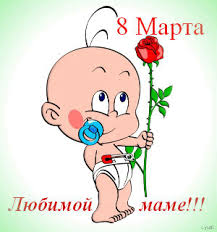 Воспитатели:Астрецова Н.С.Лясковская Г.В.Шумилова Н.П.Музыкальный руководительВивчаренко С.С.Цель: создание условий для творческого  развития детей, проявления у дошкольников положительных эмоций и эстетических чувств, доставить радость детям и их родителям.Задачи:- познакомить детей с международным праздником 8 Марта;- воспитывать доброе, уважительное отношение к маме;- развивать свободное общение взрослых и детей.Ход мероприятия.Ведущий. Посмотрите на окно.Светом залито оно.Все от солнца жмурятся,Ведь весна на улице.Пусть еще снега лежат,Март торопит всех ребят.Ждет нас праздникШумный яркий.Кто быстрей подскажет нам?Это праздникДети: наших мам!Ведущий. Снова стало солнышкоЗемлю согревать.И весна красавицаК нам пришла опять.Маму поздравляют наши малыши.Очень уж весноюМамы хороши.Дети читают стихи для мам.Ведущий. Сегодня праздник у самых красивых, ласковых, добрых и любимых мам и бабушек. Ведущий. Мама первое слово, которое говорит ребенок. Мама самый родной и любимый человек на свете. Для любимых наших мам мы исполним песню.Песня ________________________________Дети садятся на стульчики.Под музыку выходит Солнышко.Ведущий. Ребята, посмотрите, кто к нам идет в гости. Вы угадали кто это? Верно- это Солнышко!Солнышко. Здравствуйте, ребятишки,Девчонки и мальчишки.Я Солнышко.К вам на праздник пришлаИ игру вам принесла.А игра называется «Нарядим мамочку» . Вот сколько у меня в корзинке украшений. платочков, бус, заколочек и бантиков. Пригласим наших мамочек на игру.Игра «Нарядим мамочку»Ведущий. Солнышко, как хорошо, что ты к нам в гости пришло. Стало у нас теплее и ярче.  Так и хочется пуститься в пляс.Танец «Хулохуп»Солнышко. Какой танец веселый. Молодцы, постарались вы! Ребятки, а вы знаете стихи о наших любимых бабушках? Ведь сегодня и их праздник!Ведущий. Мы приготовили сюрприз  нашим родным бабулечкам- расскажем для них стихотворения.Дети читают стихи о бабушке.Ведущий. Солнышко, а что в корзине у тебя? Что- то выглядывает яркое, красивое…Солнышко. Это мой волшебный шарф. Я его принесла для того, чтобы поиграть с вами и вашими мамами. Интересно, сможет ли мама угадать своего сыночка или доченьку с закрытыми глазами?Ведущий. Внимание взрослые! Вниманье детвора! Очень весело начинается игра!По бантику, по платочку Пусть узнает мама дочку!Игра «Угадай своего малыша»Ведущий. Какие мамочки наши умницы, никто не ошибся, все узнали своих крошек. Мы очень любим наших мамочек и почитаем им стихи.Дети читают стихи о мамеСолнышко. Ребятки, а вы любите гулять на улице?Дети. Да.Ведущий. Конечно, любим. Подышать свежим воздухом, побегать по дорожкам, поиграть в любимые игрушки, покатать коляски с куклами.Знаешь, Солнышко, мы для наших мам приготовили танец, который называется  «Прогулка с колясками».Танец «Прогулка»Дети становятся полукругом.Ведущий. Дорогие наши мамы.Праздник мы наш мы завершаем.Пусть вам солнце ярче светит,Пусть цветы для вас цветут.Пусть не знают горя детиИ счастливыми растут!Ведущий. А чтобы запомнился праздник наш яркий,Мы вам всем дарим вот эти подарки.Дети дарят подарки мамам.